2015 m. Šilalės rajono krepšinio pirmenybių rezultatų  lentelėI LYGAII LYGAEil.Nr.Komandospavadinimas1234Tšk.Vieta1.BOBUTĖS PASKOLA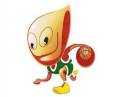 94:107196:10112.MEDVĖGALIS60:8013.LŪŠIS107:94280:6024.ŠILALĖS AGRO101:962Eil.Nr.Komandospavadinimas123456Tšk.Vieta1.RIMKAUS ŪKIS82:622101:89285:4522.ŠILALĖS SM-II59:92155:71179:6923.ŠILALĖS SM-I92:59277:85190:4224.DROBŪKŠČIAI62:82171:55286:6525.JŪRA89:101169:79185:7726.LAUKUVOS MOKSLEIVIS45:85142:90165:861